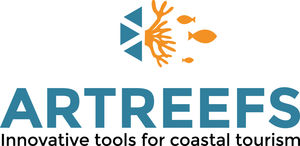 Project acronym: ArtReefs Project title: Innovative, competitive and integrated tools for sustainable coastal tourism and inclusive Blue Growth in the Mediterranean and Black seasGrant agreement no. EASME/EMFF/2015/1.2.1.7/03/SI2.735917Organization name of lead participant for this deliverable: CNR-ISMARTo the Kind Attention ofINNOGATE TO EUROPEand Enter  Partner nameSubject: ArtReefs Joint Vision, Action Plan and Memorandum of Understanding Letter of Endorsement I, the undersigned (name and surname of legal representative), acting as (enter function e.g. director) of (enter the organization name and region/country) understand that increased and optimized use of the Artificial Reefs in the Mediterranean and Black sea regions as a versatile tool for sustainable tourism development, for promoting innovative entrepreneurship and job opportunities, while ensuring that the marine environment is protected, restored and enhanced requires a strong support from technical, socio-economic and institutional  organizations  dealing with Integrated Maritime Policy coastal planning, marine resource management and environmental protection as well as from tourism sectors’ key stakeholders.Being aware of the ArtReefs Joint Vision, the related Action Plan and the Memorandum of Understanding signed by the founding members of the ArtReefs Public-Private Partnership – annexed to this Letter - for sustainable development and promotion of Artificial Reefs as a tool for sustainable coastal tourism and inclusive Blue Growth, where strategic goals and operational actions aligned with the interests and priorities in my Region/Country have been agreed and outlined.I, therefore, commit the organization I represent to support and endorse the ArtReefs Vision, Action Plan and Memorandum of Understanding, providing inputs and contributions judged important in helping ArtReefs’ strategic and operational goals achievement.This Letter of Endorsement is non-binding and does not impose any legal or financial obligations or liabilities to the organization I represent.Date, Place Signature, stamp (if available) Dissemination levelDissemination levelDissemination levelPUPublicXCOConfidential, only for members of consortiumDeliverable number:D5.4 - bDeliverable responsible:Innogate te EuropeContributorsCNR - ISMARWorkpackage:WP5 Coordination and ManagementAuthor(s) – in alphabetical orderAuthor(s) – in alphabetical orderAuthor(s) – in alphabetical orderNameOrganisationE-mailGianna Fabi CNR – ISMAR gianna.fabi@an.ismar.cnr.itCristina Frittelloni CNR - ISMARcristina.frittelloni@gmail.comFrancesca Perretta CNR - ISMARprrfnc@gmail.comLuis LozanoINNOGATE  EUROPEllg@innogatetoeurope.eu